SELF PUBLISHING? HERE ARE SOME RESOURCES TO CONSIDERRoxanne Rustand
www.roxannerustand.comMaking the change to being an indie author was like taking myself back through grad school. There was so much to learn—and I still have so much to learn. Since everything in this world is always changing, learning can never cease, or one will soon be left in the dust.No matter how adept you become at marketing skills, the basis of a growing indie career is writing stories that are compelling and well-edited—novels that pull the reader along and make her (or him) eager for the next book you write.  Weak plotting, one-dimensional characters, and/or sloppy editing will be a death knell to your career, leading to terrible reviews that may follow your books forever. So make sure your novel is edited meticulously before you think about publishing it!Friends and I have devoured the following books on marketing and craft, and I am always looking for new resources to study. I hope you will too—whether you are republishing old books or writing anew.BOOKS ON PUBLISHING and MARKETING​—highly recommendedLET'S GET DIGITAL​​​				David GaughranAMAZON DECODED			​​David GaughranSTRANGERS TO SUPERFANS ​		David GaughranBOOKBUB ADS EXPERT: MARKETING GUIDE TO AUTHOR DISCOVERY   David Gaughran​         Note: Gaughran regularly goes back into his e-books and does updates, butbeyond that, he also writes updated full revisions. Be sure you watch for the newest pub dates. For instance, Let’s Get Visible was out in 2013, and the original Let’s Get Digital first came out in 2012
AMAZON ADS FOR AUTHORS  ​				Ricardo FayetHOW  TO MARKET A BOOK   ​				Ricardo FayetFICTION BLURBS—THE BEST PAGE FORWARD​	Bryan CohenULTIMATE GUIDE TO BOOK MARKETING   ​​		Nicholas ErikSELF PUBLISHING WITH AMAZON ADS     ​​		Bryan CohenNEWSLETTER NINJA​​​​​					Tammi LaBrequeCRAFT BOOKS:   Need to spruce up your content? Here are some good ones!EMOTIONAL BEATS​​​     			     Nicolas C RossisTHE EMOTION THESAURUS​                        Becca Puglisi  (almost 3,400 rating on AMZ—4.8 stars)THE EMOTIONAL WOUND THESAURUS   Becca Puglisi   1,987 ratings,  4.9 starsTHE CONFLICT THESAURUS​​     		      Becca Puglisi  1,045 ratings,  4.8 stars​              There are other excellent book in this series as well.PLOT & STRUCTURE​​​   						​James Scott BellREVISION AND SELF-EDITING​​          				James Scott BellWRITE YOUR NOVEL FROM THE MIDDLE  	​		James Scott BellCONFLICT & SUSPENSE​​​​						James Scott Bell7 FIGURE FICTION	(by analyzing & studying tropes) 	T. Taylor  2,000 TO 10,000 WORDS						Rachel AaronROMANCING THE BEAT						Gwen HayesHOW TO WRITE A MOVIE IN 21 DAYS				Viki KingSCREENWRITING TRICKS FOR AUTHORS			Alexandra SokoloffWRITE TO MARKET—DELIVER A BOOK THAT SELLS	Chris Fox  -- Free at his website
WIRED FOR STORY							Lisa CronA good website article:
https://www.jessicabrody.com/2020/11/how-to-write-your-novel-using-the-save-the-cat-beat-sheet/I’m sure you know of many other wonderful resources. I would love to hear about them!FOR CLASSES, LONGER COURSES, AND OTHER RESOURCESBRYAN COHEN’S FIVE-DAY AUTHOR AD CHALLENGE ​The course is offered free, four times per year.   ​The next one starts July 19th, 2023​Here is the link to sign up for the next class series, or the ones that follow: authorsadvertise.comIf you do nothing else, do this free course! Many writers take it over and over. I took it at least three times, and learned more every time.
I then joined Cohen’s Author Ad School—and it is worth its weight in gold. Lifetime access to a huge trove of courses, access  (via a private FB  group) to Ad School staff for feedback on your
covers, blurbs, Amazon book sales pages, ad strategies, and more. Almost every day of the week they offer Zoom forums on a variety of topics, where you can ask questions and get live feedbackALANA TERRY  -- Patreon      https://successfulwriter.podia.com/​​
​        Free newsletter Podcasts         Many  courses & webinars you can take on marketing, craft, etc. For a small monthly fee ($3, $10, or $25 per month) you can be part of  Patreon. 
         ​I’ve been a Patreon member at the $25  level for several years, which includes two free live webinars every month plus many other  benefits) I took her course “2022 AND BEYOND AMAZON  ADS CLASS”  last year, and it was so  
packed with information that I ended up typing up 57 pages of my notes.NICHOLAS ERIK   https://nicholaserik.com/promo-sites/ 
​  	Definitely sign up for his free book marketing newsletter.
 ​  	Click on the For Authors tab, to receive his free marketing guides    Next, click get his free “Mini Guide to Promo Site Strategies.” Do so!  
    Keep scrolling down to the bottom. Along the way, you’ll see valuable, regularly  
    updated lists of the best places to use for promoting your book. Hint:  Bookbub and the 
    “Tier One”  sites are the best. The link he offers are updated regularly, and are valuable.
To do a book promotion (whether a new release or an older title) you can “stack” ads, along with Amazon ads, over a several-day period to drive sales, whether you have won a “Bookbub  Featured Deal” or not.DAVID GAUGHRAN   https://davidgaughran.com/His workshops are excellent, as are his newsletter, blog,  and his books on publishing.​Be sure to sign up for his free newsletter at       https://davidgaughran.com/following-free-newsletter/Don’t miss reading LET’S GET DIGITAL, 2018 version (or newer, if there is one by the time you read this.) He regularly adds updates to his books to keep the material current. (This book is a must-have.) 
     REEDSYhttps://reedsy.com/A wonderful resource for writing and publishingOffers free ten-day publishing coursesFree publishing webinarsFree podcasts  (many)A blog with excellent informationFree newsletterList of free and paid book promo sites Tour the website—there’s more!Ricardo Fayet is one of the founders of Reedsy.​         He has a new book out: AMAZON ADS FOR AUTHORS  I highly recommend it. HOW TO MARKET YOUR BOOK,  is also excellent, with 1,132 reviews and 4.5 starsEXCELLENT RESOURCES FOR PUBLISHINGKINDLEPRENEUR   https://kindlepreneur.com/ 
We Build Tools for Self-PublishersCheck out some of the resources we’ve built to help you sell more books online            MORE TOOLS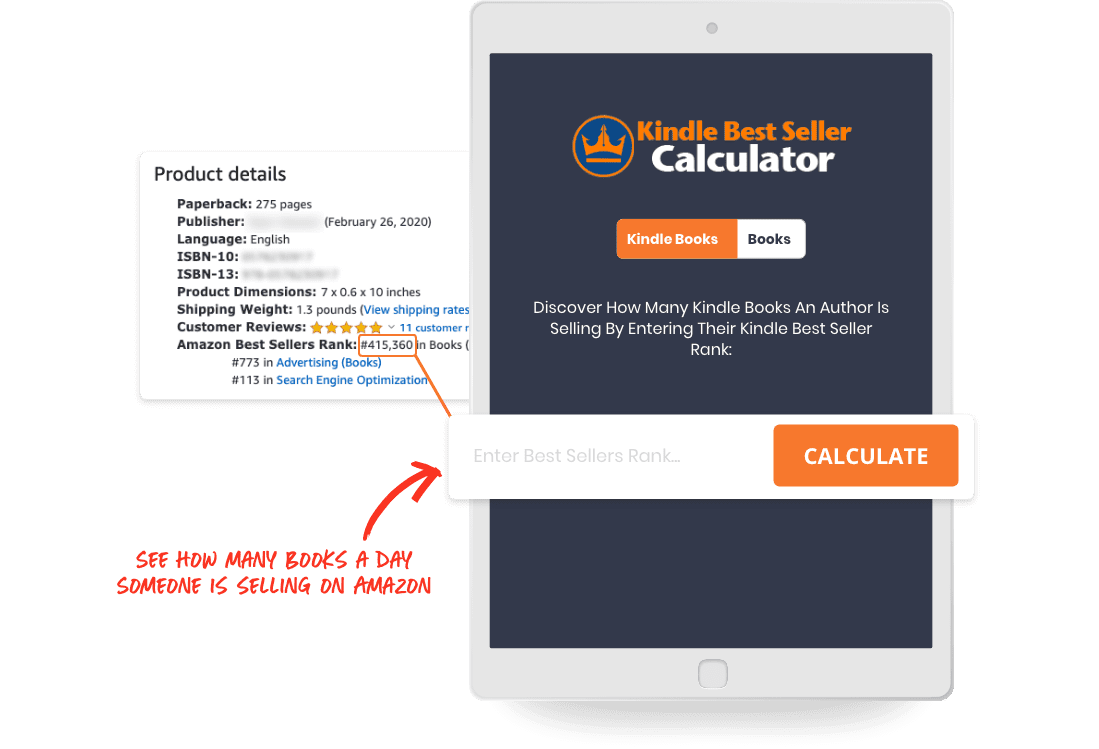 Amazon Sales Rank CalculatorThis tool lets you convert Amazon’s Best Seller Rank into a rough estimate of how many Sales Per Day the book receives.TRY OUT THIS TOOL Book Description GeneratorQR Code GeneratorFree Amazon Ads CourseFree MailerLite for Authors CoursePublisher RocketAtticus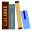 calibre - E-book management(Calibre eBookhttps://calibre-ebook.comcalibre: The one stop solution for all your e-book needs. Comprehensive e-book software.I use this for converting files (example:  epub  Word0CANVA   for creating memes, covers, and more ( free or paid versions)_OTHER AUTHOR RESOURCESFACEBOOK GROUPS

Author Support Network on FB.  If you aren’t yet aware of it, join. It’s 
        a goldmine of valuable info via other published authors. Find this  FB 
        page and ask to be admitted. A great place to ask questions.Authors Optimizing Amazon and Facebook Ads—Facebook.Plottr Writer Community   on FB  (this is a live link)There are many other Facebook pages for authors of various genres. Search for those with your interests.ORGANIZATIONS that provide valuable information (you may know of many others)Novelists IncAuthors GuildRWAACFW (Christian)RWA/FHL Chapter  (Christian)Science Fiction & Fantasy Writers  --website includes “Preditors & Editors”  warnings Sisters in CrimeKiss of Death chapter of RWAALLI  (Alliance for Independent Authors)And there are many others…I belonged to Author’s Guild in the early 2000’s, but left. I rejoined last year and I’m so glad I did.  Besides the legal assistance they can give you with contracts, they have lengthy, excellent discussions on their email loop—a great place to ask questions on all aspects of writing and publishing.SOME GOOD CONFERENCES TO CONSIDERNOVELISTS INC ANNUAL CONFERENCE is one I never miss. It’s totally geared toward published authors.20Books:    https://20booksvegas.com/   Attend, or you can receive every workshop virtually for just $50
There are 190 sessions this year.  See the 2023 schedule here: https://docs.google.com/spreadsheets/d/1D6S-ZTNA4wyfvZCMmwd6FEeR5QtqLBs1mp9NeKo1rgI/edit#gid=0 
ACFW (Christian)
Inkers.com ( in-person or virtual)SOME GOOD PROMOTION SITESBooksweeps— https://www.booksweeps.com/authors/You can sign up for your genre-specific promotions at a low cost and receive a lot of visibilityLitring Book Promotions   https://litring.com/promos You can sign up for your genre-specific promotions at a low cost and receive a lot of visibilityBookfunnel https://bookfunnel.com($100 per year, but you can join as many, many group promotions as you’d like, at no cost.You can use BF for author swaps, sending ARCs, sending prizes, selling your books, and more.Writerspace​   https://authors.writerspace.com/A great place for increasing your visibility.  It’s  $150.00 per month,  but they manage my newsletters, they have monthly reader contests which reach 150,000 members.  (you can offer one free book, and just one winner is chosen for it, but everyone who enters is added to your personal mailing list.) You can also blog on their website, reaching those 150,000 readers, attend their big promotion events to reach more readers, participate in their Facebook events, etc.  Every year they will design a free book cover for you, but you can also use their website and bookcover design services.Roxanne Rustand
USA Today Bestselling author
www.roxannerustand.com
